ФАКУЛЬТЕТ “СТРОИТЕЛЬСТВО”, ОЧНОЕ ОТДЕЛЕНИЕ                                                                    БАКАЛАВРИАТА1-курсГгруппа: Շ 90-1,  Շ 90-2 2 -курсГруппа: Շ 80 3 -курсГруппа: Շ 71  72Группа: Շ 73  74Группа: Շ 76  Группа: Շ 78 Группа: Շ 79 МАГИСТРАТУРА ОЧНОЕ ОТДЕЛЕНИЕ1-курсГруппа: ՇՄ 91 Группа: ՇՄ 92 Группа: ՇՄ 93 Группа: ՇՄ 94 Группа: ՇՄ 96  Группа: ՇՄ 98 	 Группа: ՇՄ 99N ПредметКредит КР КПЗачет Экзамен Заметки1 Армянская политическая история1 √ 2 Армянский язык и речевая культура2 √ 3 Русский язык2 √ 4 Строительное черчение 4 √ 5 Физическая культура- √ 6 Высшая математика 5 √ 7 Физика4 √ заменен зачетом8 Строительные материалы 2 √ 9 Теоретическая механика5 √ заменен зачетом10 Инженерная геодезия 4 √ N ПредметКредит КР КПЗачет Экзамен Заметки1 Физическая культура - √ 2 Иностранный язык2 √ 3 Железобетонные конструкции 4 √ 4 Электроснабжение 3 √ 5 Архитектура зданий и строений   2+2 √ √ 6 Сопротивление материалов5 √ 7 Гидравлика 5 √ заменен зачетом8 Грунтовая механика, основания и фундамент4 √ 9 Водоснабжение и водоотведение3 √ заменен зачетомN ПредметКредит КР КПЗачет Экзамен Заметки1 Производственные строительные материалы 4 √ 2 Каменные конструкции3 √ 3 Железобетонные конструкции5+1 √ √ 4 Железные конструкции  4+1 √ √ 5 Строительные технологии 2+2 √ √ 6 Строительная механика 5 √ заменен зачетомN ПредметКредит КР КПЗачет Экзамен Заметки1 Производственные строительные материалы 4 √ 2 Производство строительных материалов и изделий4 √ 3 Строительная механика 4 √ заменен зачетом4 Железобетонные конструкции 2+2 √ √ 5 Металлические  конструкции3+1 √ заменен РГР√ заменен зачетом6 Технология производства бетонных и железобетонных изделий3+1 √ √ 7 Строительная технология 2+2 √ √ N ПредметКредит КР КПЗачет Экзамен Заметки1 Гидравлика4 √ 2 Водоснабжение и очистка 4 √ 3 Взрывные работы 2 √ 4 Водоотведение и очистка загрязненных вод3+1 √ √ 5 Турбины и насосы2 √ заменен зачетом 6 Химия воды 4 √ заменен зачетом 7 Гидротехнические строения3+2 √ √ 8 Насосные и вентиляционные станции3+1 √ √ N ПредметКредит КР КПЗачет Экзамен Заметки1 Теория математической обработки геодезических измерений2 √ 2 Базы данных градостроительной деятельности 2 √ 3 Технология кадастровых работ 3 √ 4 Космическая и спутниковая геодезия2 √ 5 Высшая геодезия 4+1 √ √ 6 Фотография и определение местоположения3+2 √ √ заменен зачетом7 Прикладная геодезия3+1 √ √ 8 Земельный и городской кадастр3+1 √ √ N ПредметКредит КР КПЗачет Экзамен Заметки1 Логистика2 √ 2 Банковское дело 3 √ 3 Правовые основы и лицензирование недвижимости2 √ 4 Статистика 3+1 √ √ заменен зачетом 5 Экономика строительства4+1 √ √ заменен зачетом 6 Экономика и управление недвижимости 4+2 √ √ 7 Оценка недвижимости5 √ N ПредметКредит КР КПЗачет Экзамен Заметки1 Технология строительства 2 √ 2 Рисунок, живопись3 √ 3 Основы проектирования(типология) 3 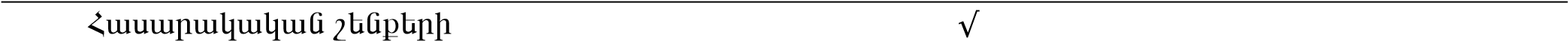 4 Строительная механика 4 √ заменен зачетом5 Железобетонные конструкции 2+2 √ √ 6 Архитектурные конструкции2+2 √ √ 7 Архитектурное проектирование 5 √ N ПредметКредит КР КПЗачет Экзамен Заметки1 Сферы строительства геодезических транспортных путей2 √ 2 Проектирование мостов и искусственных сооружений3 √ 3 Железные дороги4 √ 4 Эксплуатация дорожных путей2 √ 5 Строительная механика4 √ 6 Металлические, деревянные и пластмассовые конструкции4 √ заменен зачетом7 Проектирование автомобильных дорог3+1 √ √ 8 Транспортный туннель и метрополитен3 √ заменен зачетом9 Технология строительства автомобильных дорог2+1 √ √ Основы восстановления и реконструкции зданий-памятников2 √ N ПредметКредит КР КПЗачет Экзамен Заметки1 Иностранный язык2 √ 2 Методы расчета и конструирования строительных конструкций4 √ 3 Строительная физикаСпециальный курс 2 √ 4 Анализ несуших систем зданий 3 √ 5 Индивидуальное занятие магистранта с руководителем  и выполнение дипломной работы8+2 √ √ 6 Реконструкция зданий и сооружений3 √ заменен зачетом7 Длиннопролетные пространственные покрытия1+2 √ √ N ПредметКредит КР КПЗачет Экзамен Заметки1 Иностранный язык 2 √ 2 Методы расчета и конструирования строительных конструкций3 √ 3 Технология производства и применения неметаллической арматуры2 √ 4 Неорганические и органические связующие вещества особой важности2 √ 5 Индивидуальное занятие с руководителем и выполнение дипломной работы8+2 √ √ 6 Строительное материаловедение 3 √ 7 Технология строительных материалов и изделий3+1 √ √ 8 Технология производства и применения специальных и модифицированных бетонов, растворов и других смесей3 √ заменен зачетомN ПредметКредит КР КПЗачет Экзамен Заметки1 Иностранный язык 2 √ 2 Управление водными рессурсами 2 √ 3 Эксплуатация водных ресурсов и конфликты2 √ 4 Эксплуатация и надежность водных систем 2 √ 5 Автоматизация водоснабжения и водоотведения2 √ 6 Индивидуальное занятие магистранта с руководителем и выполнение дипломной работы8+2 √ √ 7 Гидравлика  Специальный курс2 √ заменен зачетом 8 Процессы разложения и строения береговой охраны1 √ заменен зачетом 9 Водоснабжение и водоотведение промышленных предприятий3 √ 10 Экономические расчеты воды ГЭС3+1 √ √ N ПредметКредит КР КПЗачет Экзамен Заметки1 Иностранный язык 2 √ 2 Дистанционное зондирование2 √ 3 Пространственныйанализ2 √ 4 Кадастровый проект 2 √ 5 Индивидуальное занятие магистранта с руководителем и выполнение дипломной работы8+2 √ √ 6 Современное геодезическое оборудование2 √ заменен зачетом7 Глобальные навигационные спутниковые системы (GNSS)3 √ заменен зачетом 8 Оценка и налогообложение недвижимости2+1 √ √ 9 Кадастр3 √ N ПредметКредит КР КПЗачет Экзамен Заметки1 Иностранный язык2 √ 2 Планирование и развитие городских земель3 √ 3 Экономика и управление городского хозяйства3 √ 4 Индивидуальное занятие магистранта с руководителем и выполнение дипломной работы8+2 √ √ 5 Строительная экономика, управление и организация3+1 √ √ заменен зачетом6 Право на  планирование недвижимости, окружающей среды, земель, дорог 3 √ 7 Анализ рынка недвижимости4+1 √ √ N ПредметКредит КР КПЗачет Экзамен Заметки1 Иностранный язык 2 √ 2 Строительная физикаСпециальный курс3 √ 3 Новейшая архитектура2 √ 4 Конструкции многоэтажных зданий2 √ 5 Архитектурное проектирование сейсмических зданий2 √ 6 Индивидуальное занятие магистранта с руководителем и выполнение дипломной работы8+2 √ √ 7 Специальный курс Железобетонные и металлические конструкции2+1 √ √ Современные масштабные конструкции3 √ Основы проектирования высотных зданий 2 √ заменен зачетомN ПредметКредит КР КПЗачет Экзамен Заметки1 Иностранный язык 2 √ 2 Специальный курс Сопротивление материалов2 √ 3 Автомобильные дороги, городские улицы, узлы, аэропорты и их инфраструктура3+1 √ √ 4 Индивидуальное занятие магистранта с руководителем и выполнение дипломной работы8+2 √ √ 5 Свойства, стандарты, испытания дорожно-строительных материалов4 √ 6 Специальный курс  Проектирование мостов и туннелей3 √ заменен зачетом 7 Современные методы строительства мостов и туннелей4+1 √ √ 